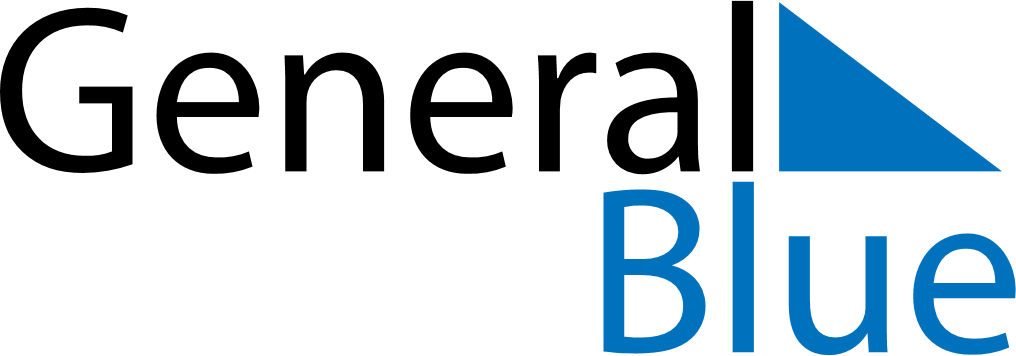 Netherlands 2026 HolidaysNetherlands 2026 HolidaysDATENAME OF HOLIDAYJanuary 1, 2026ThursdayNew Year’s DayApril 3, 2026FridayGood FridayApril 5, 2026SundayEaster SundayApril 6, 2026MondayEaster MondayApril 27, 2026MondayKoningsdagMay 4, 2026MondayNationale DodenherdenkingMay 5, 2026TuesdayBevrijdingsdagMay 10, 2026SundayMother’s DayMay 14, 2026ThursdayAscension DayMay 24, 2026SundayPentecostMay 25, 2026MondayWhit MondayJune 21, 2026SundayFather’s DaySeptember 15, 2026TuesdayPrinsjesdagNovember 11, 2026WednesdaySaint MartinDecember 5, 2026SaturdaySt Nicholas’ EveDecember 15, 2026TuesdayKingdom DayDecember 25, 2026FridayChristmas DayDecember 26, 2026SaturdayBoxing DayDecember 31, 2026ThursdayNew Year’s Eve